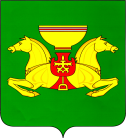 Руководствуясь ст.ст. 35,40 Устава муниципального образования Аскизский район от 20.12.2005г., Администрация Аскизского района Республики Хакасия постановляет:1. Внести в Муниципальную программу «Содействие занятости населения Аскизского района», утвержденную постановлением Администрации Аскизского района Республики Хакасия от 02.12.2020 №923-п следующие изменения:- Паспорт раздел «Объемы и источники и финансирования» цифру «900» заменить цифрой «850», по строке 2021 год цифру «150» заменить цифрой «100»;- Раздел «3. Финансовой обеспечение» цифру «900» заменить цифрой «850», по строке 2021 год цифру «150» заменить цифрой «100»;- Пункт 3.1. Раздела 4. «Перечень программных мероприятий» изложить в новой редакции согласно приложению к настоящему постановлению.2. Направить настоящее постановление для опубликования в редакцию газеты «Аскизский труженик» и разместить на официальном сайте Администрации Аскизского района Республики Хакасия.Глава Администрации                                                                         А.В.ЧелтыгмашевПеречень программных мероприятийРОССИЙСКАЯ ФЕДЕРАЦИЯАДМИНИСТРАЦИЯ АСКИЗСКОГО РАЙОНАРЕСПУБЛИКИ ХАКАСИЯРОССИЙСКАЯ ФЕДЕРАЦИЯАДМИНИСТРАЦИЯ АСКИЗСКОГО РАЙОНАРЕСПУБЛИКИ ХАКАСИЯРОССИЯ ФЕДЕРАЦИЯЗЫХАКАС РЕСПУБЛИКАЗЫНЫҢАСХЫС АЙМАҒЫНЫҢ УСТАҒ-ПАСТААРОССИЯ ФЕДЕРАЦИЯЗЫХАКАС РЕСПУБЛИКАЗЫНЫҢАСХЫС АЙМАҒЫНЫҢ УСТАҒ-ПАСТААПОСТАНОВЛЕНИЕПОСТАНОВЛЕНИЕПОСТАНОВЛЕНИЕПОСТАНОВЛЕНИЕот 30.12.2021             с. Аскиз             с. Аскиз             с. Аскиз             с. Аскиз             № 975-пО внесении изменений в Муниципальную программу «Содействие занятости населения Аскизского района»О внесении изменений в Муниципальную программу «Содействие занятости населения Аскизского района»О внесении изменений в Муниципальную программу «Содействие занятости населения Аскизского района»Приложение к постановлению Администрации Аскизского района Республики Хакасия от 30.12.2021 № 975-пИсточник финансированияОбъем финансирования по годам, тыс. рублейОбъем финансирования по годам, тыс. рублейОбъем финансирования по годам, тыс. рублейОбъем финансирования по годам, тыс. рублейОбъем финансирования по годам, тыс. рублейОбъем финансирования по годам, тыс. рублейОбъем финансирования по годам, тыс. рублейОтветственный исполнитель/ соисполнительИсточник финансирования2021202220232024202420252026Ответственный исполнитель/ соисполнительЗадача 3. Содействие трудоустройству безработных и ищущих работу граждан, в том числе на временные рабочие местаЗадача 3. Содействие трудоустройству безработных и ищущих работу граждан, в том числе на временные рабочие местаЗадача 3. Содействие трудоустройству безработных и ищущих работу граждан, в том числе на временные рабочие местаЗадача 3. Содействие трудоустройству безработных и ищущих работу граждан, в том числе на временные рабочие местаЗадача 3. Содействие трудоустройству безработных и ищущих работу граждан, в том числе на временные рабочие местаЗадача 3. Содействие трудоустройству безработных и ищущих работу граждан, в том числе на временные рабочие местаЗадача 3. Содействие трудоустройству безработных и ищущих работу граждан, в том числе на временные рабочие местаЗадача 3. Содействие трудоустройству безработных и ищущих работу граждан, в том числе на временные рабочие местаЗадача 3. Содействие трудоустройству безработных и ищущих работу граждан, в том числе на временные рабочие местаЗадача 3. Содействие трудоустройству безработных и ищущих работу граждан, в том числе на временные рабочие местаЗадача 3. Содействие трудоустройству безработных и ищущих работу граждан, в том числе на временные рабочие места3.1Временное трудоустройство несовершеннолетних граждан в свободное от учебы времяБюджет муниципального образования Аскизский район100,0150,0150,0150,0150,0150,0150,0Администрация, отдел по Аскизскому району ГКУ РХ ЦЗН (по согласованию), Управление образования Администрации районаИТОГО100,0150,0150,0150,0150,0150,0150,0